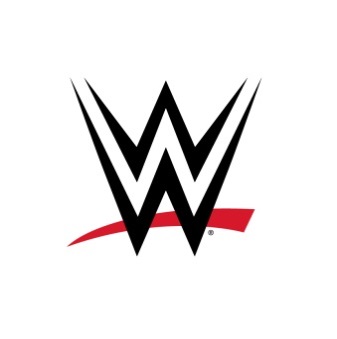 For Immediate ReleaseDIE WWE ‘ROAD TO WRESTLEMANIA®’ TOUR KOMMT 2016 NACH DEUTSCHLAND München, 30. September, 2015 – WWE® wird die Road to WrestleMania Tour im Rahmen der Vorbereitung auf das Pop-Kultur-Phänomen WrestleMania von Mittwoch, den 10. Februar, bis Samstag, den 13. Februar 2016, nach Deutschland bringen. WWE Live Germany: Road to WrestleMania wird WWE Superstars wie John Cena, Cesaro und Big Show in den Ring holen, außerdem wird das Mitglied der Hall of Fame, Ric Flair, als General Manager der Tour dabei sein.*WWE Germany Live: Road to WrestleMania präsentiert vier Events an aufeinanderfolgenden Tagen in den wichtigsten Veranstaltungsorten wie der ÖVB Arena in Bremen am Mittwoch, den 10. Februar; der LANXESS Arena in Köln am Donnerstag, den 11. Februar; der SAP Arena in Mannheim am Freitag, den 12. Februar; und der GETEC Arena in Magdeburg am Samstag, den 13. Februar. Tickets, auch für die VIP Experience, werden von diesem Samstag an ab 9:00 Uhr CET über www.de.wwe.com und www.eventim.de erhältlich sein. “Fans können von WWE Live die gleiche Nonstop-Action und Familienspaß erwarten, die sie von den WWE Programmen, wie WWE Raw® auf Tele5 und WWE SmackDown® auf ProSiebenMAXX, kennen und lieben“, sagt Gerrit Meier, WWE President, International. “Da unsere Popularität im Land wächst, sind wir sehr froh, diese exklusive Tour zu unseren leidenschaftlichen Fans in die Region zu bringen.” Die Live Event Tour ist eine Zusammenarbeit zwischen WWE und dem Veranstalter Marek Lieberberg Konzertagentur (MLK).*Talent Subject to ChangeAbout WWEWWE, a publicly traded company (NYSE: WWE), is an integrated media organization and recognized leader in global entertainment. The company consists of a portfolio of businesses that create and deliver original content 52 weeks a year to a global audience. WWE is committed to family friendly entertainment on its television programming, pay-per-view, digital media and publishing platforms. WWE programming reaches more than 650 million homes worldwide in 35 languages. WWE Network, the first-ever 24/7 over-the-top premium network that includes all 12 live pay-per-views, scheduled programming and a massive video-on-demand library, is currently available in more than 175 countries. The company is headquartered in Stamford, Conn., with offices in New York, Los Angeles, London, Mexico City, Mumbai, Shanghai, Singapore, Dubai, Munich and Tokyo.Additional information on WWE (NYSE: WWE) can be found at wwe.com and corporate.wwe.com. For information on our global activities, go to http://www.wwe.com/worldwide/.Trademarks:  All WWE programming, talent names, images, likenesses, slogans, wrestling moves, trademarks, logos and copyrights are the exclusive property of WWE and its subsidiaries. All other trademarks, logos and copyrights are the property of their respective owners.Forward-Looking Statements:   This press release contains forward-looking statements pursuant to the safe harbor provisions of the Securities Litigation Reform Act of 1995, which are subject to various risks and uncertainties. These risks and uncertainties include, without limitation, risks relating to: WWE Network; major distribution agreements; our need to continue to develop creative and entertaining programs and events; a decline in the popularity of our brand of sports entertainment; the continued importance of key performers and the services of Vincent K. McMahon; possible adverse changes in the regulatory atmosphere and related private sector initiatives; the highly competitive, rapidly changing and increasingly fragmented nature of the markets in which we operate and greater financial resources or marketplace presence of many of our competitors; uncertainties associated with international markets; our difficulty or inability to promote and conduct our live events and/or other businesses if we do not comply with applicable regulations; our dependence on our intellectual property rights, our need to protect those rights, and the risks of our infringement of others’ intellectual property rights; the complexity of our rights agreements across distribution mechanisms and geographical areas; potential substantial liability in the event of accidents or injuries occurring during our physically demanding events including, without limitation, claims relating to CTE; large public events as well as travel to and from such events; our feature film business; our expansion into new or complementary businesses and/or strategic investments; our computer systems and online operations; a possible decline in general economic conditions and disruption in financial markets; our accounts receivable; our revolving credit facility; litigation; our potential failure to meet market expectations for our financial performance, which  could adversely affect our stock; Vincent K. McMahon exercising control over our affairs, and his interests may conflict with the holders of our Class A common stock; a substantial number of shares which are eligible for sale by the McMahons and the sale, or the perception of possible sales, of those shares could lower our stock price; and the relatively small public “float” of our Class A common stock. In addition, our dividend is dependent on a number of factors, including, among other things, our liquidity and cash flow, strategic plan (including alternative uses of capital), our financial results and condition, contractual and legal restrictions on the payment of dividends (including under our revolving credit facility), general economic and competitive conditions and such other factors as our Board of Directors may consider relevant. Forward-looking statements made by the Company speak only as of the date made, are subject to change without any obligation on the part of the Company to update or revise them, and undue reliance should not be placed on these statements.Contact:	MLK: Katharina Wenisch, katharina@mlk.comWWE Germany GmbH: Verena Adami, adami@adami-communication.de